浙江音乐学院关于2023年硕士研究生复试心理测试的通知各位考生：本次心理测试主要是人格（性格）测试，题目答案没有好坏对错之分，得分也非越高越好，请按个人真实情况和第一反应作答即可。测试具体步骤和注意事项如下：	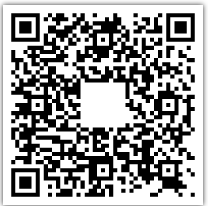 1.打开手机微信，扫描识别二维码：2.进入“浙江音乐学院心理测试网站”，在“ID/学工号/编号/手机号”一栏填写“身份证号码前六位”，在“密码”一栏输入“八位数出生日期”，（举例：19960601），点击“登录”。3.进入“明尼苏达多项个性调查表”界面，仔细阅读相关说明，按照提示开始测试，每完成一题系统会自动跳转到下一题，继续选择下一题即可，全部完成后点击“做完了”，待提交成功后则测试完毕。4.如在测试过程中不慎退出程序，可重新识别微信二维码进行自动登录，系统会提示“上次有未完成的测评，是否继续测评”，点击“继续”即可。5.本次测试一共有399道题目，测试完毕大约需要30分钟。请在测试过程中不要过多思考，按照自己第一反应作答即可，每道题目后面有三个选项：是、否、无法回答，选择“无法回答”的数量不得超过20道，否则测试结果无效。6.本次测试系统开放时间是2022年10月10日8:00-16:00，请各位考生在系统开放时段参加心理测试。7.在测试过程中遇到问题，可以在工作时间拨打电话0571-89808124进行咨询。                                               浙江音乐学院研究生处                                           2022年10月8日